自己健康管理表（職員版）※健康観察期間中に①～⑤いずれかの症状が出現した場合は、下記いずれかの相談先に電話で相談の上で受診すること① 発熱（37.5℃以上か平熱より1.0℃以上高い場合）② 風邪症状（咳、喉の痛み、鼻水、鼻づまり、全身倦怠感、全身の筋肉痛・関節痛、頭痛等）③ 消化器症状（持続する下痢、悪心・嘔吐、腹痛、食欲不振）④ 味覚障害・嗅覚障害　⑤ 息苦しさかかりつけ医がいる場合はかかりつけ医に相談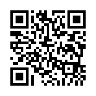 診療可能と公表されている福岡県内医療機関 https://www.pref.fukuoka.lg.jp/contents/jushin.html#c新型コロナウイルス関連受診相談先■北九州市在住の方:0570-093-567(24時間受付）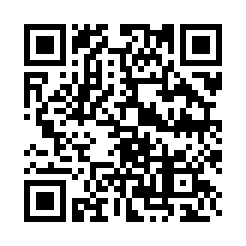 ■飯塚市在住の方　:0948-21-4972(平日8:30-17:00)　092-643-3288 (夜間休日）■その他福岡県内在住の方:【福岡県庁HP】https://www.pref.fukuoka.lg.jp/contents/covid-19-portal.html#a1-5≪提出先≫(戸畑地区保健センター・総務人事課職員共済係)   E-mail:t.COVID-19＠jimu.kyutech.ac.jp(飯塚地区保健センター・総務人事課職員共済係)   E-mail:i.COVID-19＠jimu.kyutech.ac.jp(若松地区保健センター・総務人事課職員共済係)　 E-mail:w.COVID-19＠jimu.kyutech.ac.jp氏名：所属：所属：居住地(市町村まで):年齢：　　　歳連絡先：連絡先：新型ｺﾛﾅPCR検査受検：□未□済➡結果：□陽性□陰性(受検日： 月  日) 病院検査(病院名:　 　　　　　      　 　  　)新型ｺﾛﾅPCR検査受検：□未□済➡結果：□陽性□陰性(受検日： 月  日) 病院検査(病院名:　 　　　　　      　 　  　)新型ｺﾛﾅPCR検査受検：□未□済➡結果：□陽性□陰性(受検日： 月  日) 病院検査(病院名:　 　　　　　      　 　  　)新型ｺﾛﾅPCR検査受検：□未□済➡結果：□陽性□陰性(受検日： 月  日) 病院検査(病院名:　 　　　　　      　 　  　)新型ｺﾛﾅ抗原検査受検：□未□済➡結果：□陽性□陰性(受検日： 月  日) □自己検査□病院検査(病院名: 　　  　　     )新型ｺﾛﾅ抗原検査受検：□未□済➡結果：□陽性□陰性(受検日： 月  日) □自己検査□病院検査(病院名: 　　  　　     )新型ｺﾛﾅ抗原検査受検：□未□済➡結果：□陽性□陰性(受検日： 月  日) □自己検査□病院検査(病院名: 　　  　　     )新型ｺﾛﾅ抗原検査受検：□未□済➡結果：□陽性□陰性(受検日： 月  日) □自己検査□病院検査(病院名: 　　  　　     )インフルエンザ抗原検査：□未□済➡結果：□陽性□陰性(受検日： 月  日) □自己検査□病院検査(病院名:　　　　　  　  )インフルエンザ抗原検査：□未□済➡結果：□陽性□陰性(受検日： 月  日) □自己検査□病院検査(病院名:　　　　　  　  )インフルエンザ抗原検査：□未□済➡結果：□陽性□陰性(受検日： 月  日) □自己検査□病院検査(病院名:　　　　　  　  )インフルエンザ抗原検査：□未□済➡結果：□陽性□陰性(受検日： 月  日) □自己検査□病院検査(病院名:　　　　　  　  )日付日付　 月 　日(　)　 月 　日(　)　 月 　日(　)　 月　 日(　)　 月　 日(　)　 月　 日(　)  月 　日(　)体温朝(　　　)℃(　　　)℃(　　　)℃(　　　)℃(　　　)℃(　　　)℃(　　　)℃体温夜(　　　)℃(　　　)℃(　　　)℃(　　　)℃(　　　)℃(　　　)℃(　　　)℃症状咳あり なしあり なしあり なしあり なしあり なしあり なしあり なし症状喉の痛みあり なしあり なしあり なしあり なしあり なしあり なしあり なし症状強いだるさあり なしあり なしあり なしあり なしあり なしあり なしあり なし症状息苦しさあり なしあり なしあり なしあり なしあり なしあり なしあり なし症状薬の内服あり なしあり なしあり なしあり なしあり なしあり なしあり なし症状その他の症状あり なしあり なしあり なしあり なしあり なしあり なしあり なし日付日付　 月 　日(　)　 月　 日(　)　 月　 日(　)　 月　 日(　)　 月　 日(　)　 月　 日(　)月　 日(　)体温朝(　　　)℃(　　　)℃(　　　)℃(　　　)℃(　　　)℃(　　　)℃(　　　)℃体温夜(　　　)℃(　　　)℃(　　　)℃(　　　)℃(　　　)℃(　　　)℃(　　　)℃症状咳あり なしあり なしあり なしあり なしあり なしあり なしあり なし症状喉の痛みあり なしあり なしあり なしあり なしあり なしあり なしあり なし症状強いだるさあり なしあり なしあり なしあり なしあり なしあり なしあり なし症状息苦しさあり なしあり なしあり なしあり なしあり なしあり なしあり なし症状薬の内服あり なしあり なしあり なしあり なしあり なしあり なしあり なし症状その他の症状あり なしあり なしあり なしあり なしあり なしあり なしあり なし日付日付　 月 　日(　)　 月　 日(　)　 月　 日(　)　 月　 日(　)　 月　 日(　)　 月　 日(　)  月 　日(　)体温朝(　　　)℃(　　　)℃(　　　)℃(　　　)℃(　　　)℃(　　　)℃(　　　)℃体温夜(　　　)℃(　　　)℃(　　　)℃(　　　)℃(　　　)℃(　　　)℃(　　　)℃症状咳あり なしあり なしあり なしあり なしあり なしあり なしあり なし症状喉の痛みあり なしあり なしあり なしあり なしあり なしあり なしあり なし症状強いだるさあり なしあり なしあり なしあり なしあり なしあり なしあり なし症状息苦しさあり なしあり なしあり なしあり なしあり なしあり なしあり なし症状薬の内服あり なしあり なしあり なしあり なしあり なしあり なしあり なし症状その他の症状あり なしあり なしあり なしあり なしあり なしあり なしあり なし